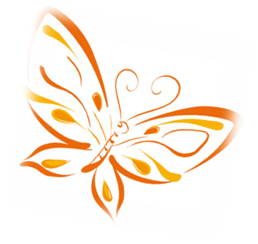 17. Oktoberfestwoche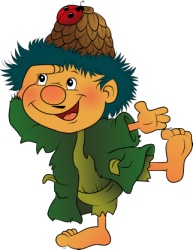 vom 17.10. bis 26.10.2014 im Lugsteinhof…hier ein kleiner Vorgeschmack auf das diesjährige Programm: Freitag, 17.10.20149.30 Uhr „3-Berge-Wanderung“10. Osterzgebirgisches Puppentheaterfest: 20.00 Uhr „Die Zauberflöte und andere Liebesgeschichten“ Samstag, 18.10.2014Ab 13.00 Uhr Start des 8. Armbrustschießens am Lugstein, Terrassenbetrieb auf der KammwegRast-Terrasse mit Wildspezialitäten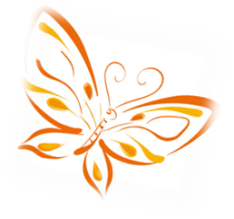 10. Osterzgebirgisches Puppentheaterfest: 16.00 Uhr „Das tapfere Schneiderlein“17.30 Uhr Eröffnung der Hobby- und Freizeitausstellung19.30 Uhr Bergdisko auf dem Kamm -  TanzabendSonntag, 19.10.2014ab 10.00 Uhr Tag des traditionellen Handwerks – auch im und am Lugsteinhof: Handwerkervor-führungen, Hotelführungen, Wildschweingrillen…6. Zinnwalder Kuchenmeister/-in gesucht: „hausgebackener BLECHKUCHEN“ Kuchenabgabe an diesem Tag bis 8.00 Uhr, Prämierung 14.30 Uhr11.00 Uhr – 11.30 Uhr Schauübung, bis 13.00 Uhr Technikschau der FFW Zinnwald, nachmittags Vorführung Höhenrettung durch die FFW HeidenauKleiner Kochwettbewerb anlässlich der erzgebirgisch-sächsischen SpezialitätenwochenLieder vom Arzgebirg und dem Rest der Welt mit De Bernsteinel’n aus Deutschneudorf (11.00 Uhr & gg. 16.00 Uhr)20.00 Uhr Zinnwald heute & damals: ein bebilderter Vortrag von Herrn Mende aus ZinnwaldMontag, 20.10.201410.00 Uhr Abradeln mit Rolf – geführte Radtour(Fahrradverleih auf Vorbestellung  möglich)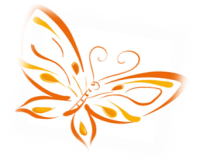 Wetterquiz, 14.00 Uhr Besichtigung der Zinnwalder Wetterwarteab 16.00 Uhr Kegelwettbewerb 20.00 Uhr „Geschichte und Gegenwart der Müglitztal- und Weißeritztalbahn“ Dr. Noack aus Rabenau, digitale Dia-Show (2,50 Euro Eintritt)Dienstag, 21.10.20149.30 Uhr Forstwanderung mit Förster Heinze und seinem Hund mit Picknick im Wald14.00 Uhr „Werkeln“ mit den Haushandwerkern20.00 Uhr Talk & Musik im Europark Altenberg: Der Puhdys-Frontmann Dieter „Maschine“ Birr erzählt und singt (Eintritt: VVK 19,00 Euro, AK 25,00 Euro)Mittwoch, 22.10.201410.00 Uhr „Alles was rollt“ – Sportcollection Altenberg präsentiert rollende Sportgeräte für jedermann zum Testen14.00 Uhr zum Müllerburschen Klaus in die Brotfabrik 14.00 Uhr beliebter Handarbeits- und Bastelnachmittag mit Puppenmacherin Frau Kothe 20.00 Uhr „Die Mokka-Milch-Eisbar lebt!“ Konzertlesung mit Thomas Natschinski und Christine Dähn – humorvoller Abend mit Musik und Rockerstories! (Eintritt: 8,00 Euro)Donnerstag, 23.10.201410.00 Uhr Bergbauwanderung mit Picknick14.00 Uhr Bastelspaß mit Monika Winkler 20.00 Uhr „Grenzräume – über die Grenze von Sachsen und Böhmen“ - bebilderter Vortrag von und mit Fr. Dr. Dietrich, Chefin vom Schloss Weesenstein Freitag, 24.10.20149.30 Uhr Start zur (fast) letzten 3-Berge-Wanderung im Jahr 201417.45 Uhr – Zinnwalder Bergmannsaufzug, begleitet von der Rehefelder Schalmeienkapelle  19.00 Uhr Zinnwalder Abend mit Herbstbüfett und Blasmusik vom Orchester DoubrovankaSamstag, 25.10.201410.30 Uhr „Wichtelküche“ für alle Kleinenab 19.00 Uhr „Spanischer Abend mit böhmischen Knödeln und sächsischem Sauberbraten“ - wir stellen unsere Azubis vor und sie präsentieren mit ihren Lehrausbildern ein buntes Büfett aus ihrer Heimat und Musik mit DJ AndreasSonntag, 26.10.201411.00 Uhr – 14.00 Uhr Oktoberfest-Brunch 18.30 Uhr Nachtwanderung zum Höhenfeuer mit „Glühweinanstich“20.00 Uhr „Auf Tour durch das Erzgebirge“ ganz bequem per Farb-Dia mit Gerd Heinrich im WintersportmuseumTäglich Tagesfahrten ab/bis Lugsteinhof (z. B. nach Prag, Karlsbad, Melnik – lt. aktuellen Aushängen)Weitere Informationen - Platzreservierungen – Kartenvorverkauf rund um die Uhrim Lugsteinhof möglichwww.lugsteinhof.de  Telefon: 035056/3650Änderungen vorbehalten!